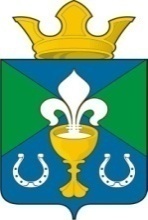 РОССИЙСКАЯ ФЕДЕРАЦИЯСВЕРДЛОВСКАЯ ОБЛАСТЬГЛАВА МУНИЦИПАЛЬНОГО ОБРАЗОВАНИЯ ОБУХОВСКОЕ СЕЛЬСКОЕ ПОСЕЛЕНИЕ П О С Т А Н О В Л Е Н И Е 06.06.2017                     			№ 137			        с. ОбуховскоеОб утверждении Перечня источников наружного противопожарного водоснабжения на территории МО «Обуховское сельское поселение»В соответствии с пунктами 1 статьи 19 Федерального закона от 21.12.1994 года № 69-ФЗ «О пожарной безопасности», статьей 62,63 и 68  Федерального закона от 22.07.2008 года № 123-ФЗ «Технический регламент о требованиях пожарной безопасности», УставомМО «Обуховское сельское поселение»в целях упорядочения и эффективной организации пожаротушения на территории МО «Обуховское сельское поселение»ПОСТАНОВЛЯЮ:1.Утвердить перечень источников наружного противопожарного водоснабжения на территории МО «Обуховское сельское поселение» в новой редакции (прилагается).2. Согласовать перечень источников наружного противопожарного водоснабжения на территории МО «Обуховское сельское поселение» с начальником государственного казенного пожарно-технического учреждения Свердловской области «Отряд противопожарной службы Свердловской области №18», с начальником пожарной части 18/6 Государственного казенного пожарно-технического учреждения Свердловской области «Отряд противопожарной службы Свердловской области №18», с начальником отдела надзорной деятельности Камышловского городского округа Камышловского муниципального района Пышминского городского округа УНД и ПР ГУ МЧС России по Свердловской области. 3. Установить, что внесение дополнений и изменений в перечень источников наружного противопожарного водоснабжения на территории МО «Обуховское сельское поселение» производится после согласования, в порядке, установленном пунктом 2 настоящего постановления.4. Настоящее постановление разместить на официальном сайте МО «Обуховское сельское поселение».5.Контроль за исполнением настоящего постановления возложить на заместителя главы Администрации МО «Обуховское сельское поселение».Глава муниципального образования 			В.И.Верхорубов «Обуховское сельское поселение»     Приложение № 1к Постановлению ГлавыМО «Обуховское сельское поселение»от 06.06.2017г. № 137Перечень источников противопожарного водоснабжения УТВЕРЖДЕНО:Глава муниципального образования «Обуховское сельское поселение» _________________________ В.И. ВерхорубовСОГЛАСОВАНО:Начальник пожарной части 18/6 Государственного казенного пожарно-технического учреждения Свердловской области «Отряд противопожарной службы Свердловской области №18»______________________________Р.В.ШевелевСОГЛАСОВАНО:Начальник отдела надзорной деятельности Камышловского городского округа Камышловского муниципального района Пышминского городского округа УНД и ПР ГУ МЧС России по Свердловской области.______________________________А.А.РакульцевАдресVПринадлежностьПринадлежностьсело Обуховскоесело Обуховскоесело Обуховскоесело Обуховскоесело Обуховскоесело ОбуховскоеПВ-13откр. ТипаПВ-13откр. ТипаМин. Воды № 13    заезд с ул. Школьной100 м³ООО «Уралстар-Обухово»ООО «Уралстар-Обухово»ПВ-14ПВ-14ул.Школьная, 2а (слева от дома)100 м³МО «Обуховское сельское поселение»МО «Обуховское сельское поселение»ПВ-15ПВ-15ул.Школьная, 2а (справа от дома)100 м³МО «Обуховское сельское поселение»МО «Обуховское сельское поселение»ПГ-1ПГ-1ул.Курортная, 1 между домом и заводом «Лора»Завод «Лора»Завод «Лора»ПГ-2ПГ-2Ул.Курортная, 7 на территории заводаООО «Айсидора»ООО «Айсидора»ПГ-3, ПГ-4ПГ-3, ПГ-4Ул.Курортная, 7 на территории заводаООО «Айсидора»ООО «Айсидора»ПВ-16ПВ-16ул.Школьная, 10 (у дороги)100 м³МО «Обуховское сельское поселение»МО «Обуховское сельское поселение»ПГ-8ПГ-8ул. Мира 78аОбуховский д/сОбуховский д/сПВ-20ПВ-20ул. 1950 км.4м3МО «Обуховское сельское поселение»МО «Обуховское сельское поселение»деревня Кокшаровадеревня Кокшаровадеревня Кокшаровадеревня Кокшаровадеревня Кокшаровадеревня КокшароваПВПВул. Школьная (у клуба)9м3МО «Обуховское сельское поселение»МО «Обуховское сельское поселение»деревня Мостоваядеревня Мостоваядеревня Мостоваядеревня Мостоваядеревня Мостоваядеревня МостоваяПВ-21ПВ-21напротив жилого дома  Овчинникова Ю.Г.4 м³МО "Обуховское сельское поселение"МО "Обуховское сельское поселение"село Шилкинскоесело Шилкинскоесело Шилкинскоесело Шилкинскоесело Шилкинскоесело ШилкинскоеИсточники наружного противопожарного водоснабжения отсутствуютИсточники наружного противопожарного водоснабжения отсутствуютИсточники наружного противопожарного водоснабжения отсутствуютИсточники наружного противопожарного водоснабжения отсутствуютИсточники наружного противопожарного водоснабжения отсутствуютИсточники наружного противопожарного водоснабжения отсутствуютдеревня Колясниковадеревня Колясниковадеревня Колясниковадеревня Колясниковадеревня Колясниковадеревня КолясниковаИсточники наружного противопожарного водоснабжения отсутствуютИсточники наружного противопожарного водоснабжения отсутствуютИсточники наружного противопожарного водоснабжения отсутствуютИсточники наружного противопожарного водоснабжения отсутствуютИсточники наружного противопожарного водоснабжения отсутствуютИсточники наружного противопожарного водоснабжения отсутствуютсело Захаровскоесело Захаровскоесело Захаровскоесело Захаровскоесело Захаровскоесело ЗахаровскоеПВ-22ПВ-22ул. Бачурина 1б около школы с правой стороныМО «Обуховское СП»МО «Обуховское СП»ПВ-17ПВ-17ул. Советская, центральная котельная60 м³МО "Обуховское сельское поселение"МО "Обуховское сельское поселение"ПВ-18ПВ-18ул. Бачурина, 1а, дом культуры справа 15 м.100 м³МО "Обуховское сельское поселение"МО "Обуховское сельское поселение"ПВ-61ПВ-61ул. Бачурина, 14 (за домом , по дороге к ВБ-28)100 м³МО "Обуховское сельское поселение"МО "Обуховское сельское поселение"деревня Котюровадеревня Котюровадеревня Котюровадеревня Котюровадеревня КотюроваВБул. Ленина (первый поворот направо) ул. Ленина (первый поворот направо) 20м3МО "Обуховское сельское поселение"МО "Обуховское сельское поселение"деревня Куваевадеревня Куваевадеревня Куваевадеревня Куваевадеревня Куваевадеревня КуваеваПВул. Титова (у клуба)ул. Титова (у клуба)4м3МО "Обуховское сельское поселение"МО "Обуховское сельское поселение"поселок Октябрьскийпоселок Октябрьскийпоселок Октябрьскийпоселок Октябрьскийпоселок Октябрьскийпоселок ОктябрьскийПВ-23ПВ-23ул. Свободы,8 находится на территории дома интерната100м³Дом-интернатДом-интернатПВ-25ПВ-25ул. Кабакова за пожарным депо50 м³МО "Обуховское сельское поселение"МО "Обуховское сельское поселение"ПВ-26ПВ-26пер. Первомайский во дворе школы с левой стороны перед стадионом50 м³МОУ «Октябрьская СОШ»МОУ «Октябрьская СОШ»ПВ-53ПВ-53123 км.400 м³Свинокомплекс «Уральский»Свинокомплекс «Уральский»деревня Шипицинадеревня Шипицинадеревня Шипицинадеревня Шипицинадеревня Шипицинадеревня ШипицинаПВ-19ПВ-19ул. Советская, 20 во дворе дома за гаражом15 м³МО "Обуховское сельское поселение"МО "Обуховское сельское поселение"село Володинскоесело Володинскоесело Володинскоесело Володинскоесело Володинскоесело ВолодинскоеПВ-28ПВ-28МТФ «Алехино»100 м³С/х предприятие «Алехино»С/х предприятие «Алехино»ПВ-27ПВ-27120 км.400 м³Свинокомплекс «Уральский»Свинокомплекс «Уральский»ПВ-29ПВ-29122 км.400 м³Свинокомплекс «Уральский»Свинокомплекс «Уральский»деревня Борисовадеревня Борисовадеревня Борисовадеревня Борисовадеревня Борисовадеревня БорисоваПВ-24ул. Набережная 8аул. Набережная 8а4м3МО "Обуховское сельское поселение"МО "Обуховское сельское поселение"поселок Маякпоселок Маякпоселок Маякпоселок Маякпоселок Маякпоселок МаякПВул. Комарова (у магазина)ул. Комарова (у магазина)4м3МО "Обуховское сельское поселение"МО "Обуховское сельское поселение"ИТОГО ПО ОБУХОВСКОМУ СЕЛЬСКОМУ ПОСЕЛЕНИЮ:28   (ПГ – 5, ПВ – 19; ВБ –4)ИТОГО ПО ОБУХОВСКОМУ СЕЛЬСКОМУ ПОСЕЛЕНИЮ:28   (ПГ – 5, ПВ – 19; ВБ –4)ИТОГО ПО ОБУХОВСКОМУ СЕЛЬСКОМУ ПОСЕЛЕНИЮ:28   (ПГ – 5, ПВ – 19; ВБ –4)ИТОГО ПО ОБУХОВСКОМУ СЕЛЬСКОМУ ПОСЕЛЕНИЮ:28   (ПГ – 5, ПВ – 19; ВБ –4)ИТОГО ПО ОБУХОВСКОМУ СЕЛЬСКОМУ ПОСЕЛЕНИЮ:28   (ПГ – 5, ПВ – 19; ВБ –4)ИТОГО ПО ОБУХОВСКОМУ СЕЛЬСКОМУ ПОСЕЛЕНИЮ:28   (ПГ – 5, ПВ – 19; ВБ –4)